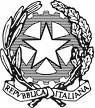 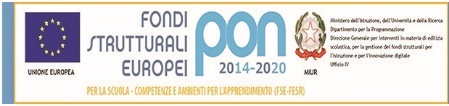 Ministero dell’IstruzioneIstituto d’Istruzione Secondaria Superiore Statale”Alessandro Manzoni”Via Mantova 13-46029 Suzzara(MN) C.F.82002350203Codice Univoco:UFCGAO - Tel:0376525174 e-mail uffici: MNIS00100X@istruzione.itposta certificata:MNIS00100X@pec.istruzione.itsito web:www.manzoni.edu.itPROGETTO FORMATIVO INDIVIDUALE PER TIROCINI CURRICULARIINDIRIZZO LICEO delle SCIENZE UMANE Luogo…………………    data ……………………..APPENDICE[DA UTILIZZARSI SOLO IN CASO DI TIROCINANTE MINORENNE][città], [data]	[inserire nome cognome del firmatario]	[firma]ANAGRAFICA GENERALEANAGRAFICA GENERALEANAGRAFICA GENERALEANAGRAFICA GENERALEANAGRAFICA GENERALEANAGRAFICA GENERALEANAGRAFICA GENERALEANAGRAFICA GENERALEANAGRAFICA GENERALEANAGRAFICA GENERALEANAGRAFICA GENERALETIROCINANTETIROCINANTETIROCINANTETIROCINANTETIROCINANTETIROCINANTETIROCINANTETIROCINANTETIROCINANTETIROCINANTETIROCINANTENominativoNominativoNominativoInserire cognome e nome tirocinanteInserire cognome e nome tirocinanteInserire cognome e nome tirocinanteInserire cognome e nome tirocinanteInserire cognome e nome tirocinanteInserire cognome e nome tirocinanteInserire cognome e nome tirocinanteInserire cognome e nome tirocinanteResidenzaResidenzaResidenzaComune di residenzaComune di residenzaComune di residenzaComune di residenzaComune di residenzaComune di residenzaComune di residenzaComune di residenzaData di nascitaData di nascitaData di nascitagg/mm/aaaagg/mm/aaaaCodice FiscaleCodice FiscaleCodice FiscaleCodice FiscaleCodice FiscaleCodice FiscaleTelefono Telefono Telefono ClasseClasseClasseIndirizzoIndirizzoSOGGETTO OSPITANTESOGGETTO OSPITANTESOGGETTO OSPITANTESOGGETTO OSPITANTESOGGETTO OSPITANTESOGGETTO OSPITANTESOGGETTO OSPITANTESOGGETTO OSPITANTESOGGETTO OSPITANTESOGGETTO OSPITANTESOGGETTO OSPITANTEDenominazioneDenominazioneDenominazionePartita Iva /
Codice FiscalePartita Iva /
Codice FiscalePartita Iva /
Codice FiscaleSede OperativaSede OperativaSede OperativaViaViaViaViaViaViaVian. civicoSede OperativaSede OperativaSede OperativaCittàCittàCittàCittàCittàCittàCittàCittàSede OperativaSede OperativaSede OperativaC.A.P.C.A.P.C.A.P.ProvinciaProvinciaProvinciaProvinciaProvinciaResponsabileResponsabileResponsabileIndicare il nominativo del responsabile della gestione del tirocinio (può corrispondere al tutor)Indicare il nominativo del responsabile della gestione del tirocinio (può corrispondere al tutor)Indicare il nominativo del responsabile della gestione del tirocinio (può corrispondere al tutor)Indicare il nominativo del responsabile della gestione del tirocinio (può corrispondere al tutor)Indicare il nominativo del responsabile della gestione del tirocinio (può corrispondere al tutor)Indicare il nominativo del responsabile della gestione del tirocinio (può corrispondere al tutor)Indicare il nominativo del responsabile della gestione del tirocinio (può corrispondere al tutor)Indicare il nominativo del responsabile della gestione del tirocinio (può corrispondere al tutor)TelefonoTelefonoTelefonoInserire numero del responsabile della gestione del tirocinioInserire numero del responsabile della gestione del tirocinioInserire numero del responsabile della gestione del tirocinioInserire numero del responsabile della gestione del tirocinioInserire numero del responsabile della gestione del tirocinioInserire numero del responsabile della gestione del tirocinioInserire numero del responsabile della gestione del tirocinioInserire numero del responsabile della gestione del tirocinioMailMailMailInserire indirizzo mail del responsabile della gestione del tirocinioInserire indirizzo mail del responsabile della gestione del tirocinioInserire indirizzo mail del responsabile della gestione del tirocinioInserire indirizzo mail del responsabile della gestione del tirocinioInserire indirizzo mail del responsabile della gestione del tirocinioInserire indirizzo mail del responsabile della gestione del tirocinioInserire indirizzo mail del responsabile della gestione del tirocinioInserire indirizzo mail del responsabile della gestione del tirocinioCONVENZIONE DI RIFERIMENTOCONVENZIONE DI RIFERIMENTOCONVENZIONE DI RIFERIMENTOCONVENZIONE DI RIFERIMENTOCONVENZIONE DI RIFERIMENTOCONVENZIONE DI RIFERIMENTOCONVENZIONE DI RIFERIMENTOCONVENZIONE DI RIFERIMENTOCONVENZIONE DI RIFERIMENTOCONVENZIONE DI RIFERIMENTOCONVENZIONE DI RIFERIMENTOData sottoscrizioneData sottoscrizioneData sottoscrizioneData sottoscrizionegg/mm/aaaagg/mm/aaaagg/mm/aaaagg/mm/aaaagg/mm/aaaagg/mm/aaaagg/mm/aaaaNr. convenzione di riferimento Nr. convenzione di riferimento Nr. convenzione di riferimento Nr. convenzione di riferimento Inserire il numero di riferimento assegnato alla convenzione singola o collettivaInserire il numero di riferimento assegnato alla convenzione singola o collettivaInserire il numero di riferimento assegnato alla convenzione singola o collettivaInserire il numero di riferimento assegnato alla convenzione singola o collettivaInserire il numero di riferimento assegnato alla convenzione singola o collettivaInserire il numero di riferimento assegnato alla convenzione singola o collettivaInserire il numero di riferimento assegnato alla convenzione singola o collettivaGESTIONE DEL TIROCINIOGESTIONE DEL TIROCINIOGESTIONE DEL TIROCINIOGESTIONE DEL TIROCINIOGESTIONE DEL TIROCINIOGESTIONE DEL TIROCINIOGESTIONE DEL TIROCINIOGESTIONE DEL TIROCINIOGESTIONE DEL TIROCINIOGESTIONE DEL TIROCINIOGESTIONE DEL TIROCINIOGESTIONE DEL TIROCINIOTUTOR DEL SOGGETTO PROMOTORETUTOR DEL SOGGETTO PROMOTORETUTOR DEL SOGGETTO PROMOTORETUTOR DEL SOGGETTO PROMOTORETUTOR DEL SOGGETTO PROMOTORETUTOR DEL SOGGETTO PROMOTORETUTOR DEL SOGGETTO PROMOTORETUTOR DEL SOGGETTO PROMOTORETUTOR DEL SOGGETTO PROMOTORETUTOR DEL SOGGETTO PROMOTORETUTOR DEL SOGGETTO PROMOTORETUTOR DEL SOGGETTO PROMOTORENominativoInserire nome e cognome del tutor incaricatoInserire nome e cognome del tutor incaricatoInserire nome e cognome del tutor incaricatoInserire nome e cognome del tutor incaricatoInserire nome e cognome del tutor incaricatoInserire nome e cognome del tutor incaricatoInserire nome e cognome del tutor incaricatoInserire nome e cognome del tutor incaricatoInserire nome e cognome del tutor incaricatoInserire nome e cognome del tutor incaricatoInserire nome e cognome del tutor incaricatoTelefonoMailTUTOR DEL SOGGETTO OSPITANTETUTOR DEL SOGGETTO OSPITANTETUTOR DEL SOGGETTO OSPITANTETUTOR DEL SOGGETTO OSPITANTETUTOR DEL SOGGETTO OSPITANTETUTOR DEL SOGGETTO OSPITANTETUTOR DEL SOGGETTO OSPITANTETUTOR DEL SOGGETTO OSPITANTETUTOR DEL SOGGETTO OSPITANTETUTOR DEL SOGGETTO OSPITANTETUTOR DEL SOGGETTO OSPITANTETUTOR DEL SOGGETTO OSPITANTENominativoInserire nome e cognome del tutor incaricatoInserire nome e cognome del tutor incaricatoInserire nome e cognome del tutor incaricatoInserire nome e cognome del tutor incaricatoInserire nome e cognome del tutor incaricatoInserire nome e cognome del tutor incaricatoInserire nome e cognome del tutor incaricatoInserire nome e cognome del tutor incaricatoInserire nome e cognome del tutor incaricatoInserire nome e cognome del tutor incaricatoInserire nome e cognome del tutor incaricatoCodice fiscaleTelefonoMailN° di tirocinanti affidati ad avvio del presente tirocinioN° di tirocinanti affidati ad avvio del presente tirocinioN° di tirocinanti affidati ad avvio del presente tirocinioN° di tirocinanti affidati ad avvio del presente tirocinioN° di tirocinanti affidati ad avvio del presente tirocinioN° di tirocinanti affidati ad avvio del presente tirocinioN° di tirocinanti affidati ad avvio del presente tirocinioN° di tirocinanti affidati ad avvio del presente tirocinioinserire numeroinserire numeroinserire numeroinserire numeroGARANZIE ASSICURATIVE OBBLIGATORIEGARANZIE ASSICURATIVE OBBLIGATORIEGARANZIE ASSICURATIVE OBBLIGATORIEGARANZIE ASSICURATIVE OBBLIGATORIEGARANZIE ASSICURATIVE OBBLIGATORIEGARANZIE ASSICURATIVE OBBLIGATORIEGARANZIE ASSICURATIVE OBBLIGATORIEGARANZIE ASSICURATIVE OBBLIGATORIEGARANZIE ASSICURATIVE OBBLIGATORIEGARANZIE ASSICURATIVE OBBLIGATORIEGARANZIE ASSICURATIVE OBBLIGATORIEGARANZIE ASSICURATIVE OBBLIGATORIEINAILINAILPer conto dello StatoPer conto dello StatoPer conto dello StatoPer conto dello StatoPer conto dello StatoPer conto dello StatoPer conto dello StatoPer conto dello StatoPer conto dello StatoPer conto dello Statoresponsabilità civile verso terziresponsabilità civile verso terziresponsabilità civile verso terziresponsabilità civile verso terziresponsabilità civile verso terziresponsabilità civile verso terziresponsabilità civile verso terziresponsabilità civile verso terziresponsabilità civile verso terziresponsabilità civile verso terziresponsabilità civile verso terziresponsabilità civile verso terziAssicurazioneAssicurazionePLURIASS S.R.L VIA GIOTTO 2 – 28100 NOVARAPLURIASS S.R.L VIA GIOTTO 2 – 28100 NOVARAPLURIASS S.R.L VIA GIOTTO 2 – 28100 NOVARAPLURIASS S.R.L VIA GIOTTO 2 – 28100 NOVARAPLURIASS S.R.L VIA GIOTTO 2 – 28100 NOVARAPLURIASS S.R.L VIA GIOTTO 2 – 28100 NOVARAPLURIASS S.R.L VIA GIOTTO 2 – 28100 NOVARAPLURIASS S.R.L VIA GIOTTO 2 – 28100 NOVARAPLURIASS S.R.L VIA GIOTTO 2 – 28100 NOVARAPLURIASS S.R.L VIA GIOTTO 2 – 28100 NOVARAN° polizzaN° polizza119/168222430119/168222430119/168222430119/168222430119/168222430119/168222430119/168222430119/168222430119/168222430119/168222430DURATA, OBIETTIVI E MODALITÀ DI SVOLGIMENTO DEL TIROCINIODURATA, OBIETTIVI E MODALITÀ DI SVOLGIMENTO DEL TIROCINIODURATA, OBIETTIVI E MODALITÀ DI SVOLGIMENTO DEL TIROCINIODURATA, OBIETTIVI E MODALITÀ DI SVOLGIMENTO DEL TIROCINIODURATA, OBIETTIVI E MODALITÀ DI SVOLGIMENTO DEL TIROCINIODURATA, OBIETTIVI E MODALITÀ DI SVOLGIMENTO DEL TIROCINIODURATA, OBIETTIVI E MODALITÀ DI SVOLGIMENTO DEL TIROCINIODURATA, OBIETTIVI E MODALITÀ DI SVOLGIMENTO DEL TIROCINIODURATA, OBIETTIVI E MODALITÀ DI SVOLGIMENTO DEL TIROCINIODURATA, OBIETTIVI E MODALITÀ DI SVOLGIMENTO DEL TIROCINIODURATA, OBIETTIVI E MODALITÀ DI SVOLGIMENTO DEL TIROCINIODURATA, OBIETTIVI E MODALITÀ DI SVOLGIMENTO DEL TIROCINIODurataDurataInserire il numero di mesiInserire il numero di mesiInserire il numero di mesiInserire il numero di mesiInserire il numero di mesiInserire il numero di mesiInserire il numero di mesiInserire il numero di mesiInserire il numero di mesiInserire il numero di mesiData inizioData iniziogg/mm/aaaagg/mm/aaaagg/mm/aaaagg/mm/aaaagg/mm/aaaagg/mm/aaaagg/mm/aaaagg/mm/aaaagg/mm/aaaagg/mm/aaaaData fineData finegg/mm/aaaagg/mm/aaaagg/mm/aaaagg/mm/aaaagg/mm/aaaagg/mm/aaaagg/mm/aaaagg/mm/aaaagg/mm/aaaagg/mm/aaaaArticolazione orariaArticolazione orariaAMBITO/I DI INSERIMENTODescrivere brevemente l’ambito aziendale in cui si svolgerà il tirocinio (ad esempio: settore, reparto, ufficio; descrizione di massima delle attività che vengono svolte in tale ambito, ecc.) scuole -  servizi socio-assistenziali-sanitari -   beni culturali -  organizzazione eventi culturali
 agenzie di informazione-orientamento (es. Informagiovani) -  libera professione 
 servizi amministrativi -  servizi commerciali  -  agenzie turistiche  -  cooperative altro……………………………………………………………ATTIVITÀ OGGETTO DEL TIROCINIODescrivere brevemente le attività che saranno affidate al tirocinante: Mansioni proprie del contesto lavorativo Partecipazione all’attività didattica-programmazione Contatti telefonici  Comunicazione via email  Relazioni con il pubblico  Formulazione proposte Partecipazione al lavoro d’ufficioOBIETTIVI FORMATIVI E DI ORIENTAMENTODescrivere brevemente gli obiettivi che dovranno essere perseguiti durante il periodo di tirocinioPotenziare le seguenti competenze:ComunicareCollaborare e partecipareAgire in modo autonomo e responsabileCompetenze specifiche classe IVa) Individuare le categorie antropologiche e sociali utili per la comprensione e classificazione dei fenomeni culturalib) Essere in grado di leggere e interpretare criticamente i contenuti delle diverse forme di comunicazionec) Sviluppare la capacità di misurare, con l’ausilio di adeguati strumenti matematici, statistici e informatici, i fenomeni economici e sociali indispensabili alla verifica empirica dei principi teorici.Descrivere inoltre le modalità di valutazione e certificazione delle competenze.Si allega scheda di valutazione.FORMAZIONE IN MATERIA DI SALUTE E SICUREZZALa scuola ha fornito a tutti gli studenti un corso di formazione in materia di sicurezza e salute sul luogo di lavoro tenuto dal RSPP della scuola, per la durata di 4 ore.Il tutor scolastico[inserire nominativo][firma]Il tutor aziendale[inserire nominativo][firma]Il tirocinante[inserire nominativo][firma]Il genitore[se il tirocinante è minorenne][inserire nominativo][firma]Il sottoscrittoInserire nominativo del firmatarionato aComune e d eventuale stato estero di nascitailgg/mm/aaaaresidente inIndirizzo stradale completo di numero civicoACittàC.A.P.Provincia o stato esteroSigladomiciliato inIndirizzo stradale completo di numero civicoACittàC.A.P.provinciaSiglacodice fiscaletelefonoFacoltativomailFacoltativoin qualità di Indicare alternativamente:padre,madre, altro titolare della rappresentanza legalediInserire nominativo del tirocinantesopra indicato in qualità di tirocinantesopra indicato in qualità di tirocinanteDICHIARADICHIARAdi aver preso visione:della Convenzione sottoscritta dal soggetto promotore e dal soggetto ospitante sulla base della quale viene attuato il tirocinio;del presente Progetto formativo Individuale,di accettare integralmente quanto esposto, ed in particolare di quanto indicato alla sezione “Obblighi del tirocinante”di aver preso visione:della Convenzione sottoscritta dal soggetto promotore e dal soggetto ospitante sulla base della quale viene attuato il tirocinio;del presente Progetto formativo Individuale,di accettare integralmente quanto esposto, ed in particolare di quanto indicato alla sezione “Obblighi del tirocinante”Di autorizzare [Inserire nominativo del tirocinante]a partecipare alle attività di tirocinio previste dal presente Progetto formativo, secondo le modalità in esso definiteDi autorizzare [Inserire nominativo del tirocinante]a partecipare alle attività di tirocinio previste dal presente Progetto formativo, secondo le modalità in esso definiteDi assumersi la piena responsabilità dei seguenti effetti della firma del Progetto formativo:Con la sottoscrizione del presente Progetto formativo, il tirocinante, il soggetto promotore e il soggetto ospitante si danno reciprocamente atto e altresì dichiarano: che questo Progetto Formativo è parte integrate della Convenzione sopra richiamata;che le informazioni contenuto nel presente Progetto formativo sono rese ai sensi dell’articolo 47 del D.P.R. 28/12/2000 n. 445 e di essere consapevoli delle responsabilità penali cui è possibile andare incontro in caso di dichiarazione mendace o di esibizione di atto falso o contenente dati non rispondenti a verità, ai sensi dell’articolo 76 del D.P.R. 28/12/2000 n. 445;di esprimere, ai sensi del Regolamento dell’Unione Europea n. 679/2016 e così come novellato dal D.lgs n. 101/2018,, il consenso al trattamento, anche automatizzato, dei dati personali contenuti nel presente Progetto formativo, inclusa la loro eventuale comunicazione a soggetti terzi specificatamente incaricati, limitatamente ai fini della corretta gestione del tirocinio, da parte del soggetto promotore e del soggetto ospitante e da parte di Regione Lombardia qualora venissero da questa acquisiti ai fini delle funzioni di controllo e monitoraggio, fatto salvo quanto stabilito dal D.lgs. n. 101/2018.Di assumersi la piena responsabilità dei seguenti effetti della firma del Progetto formativo:Con la sottoscrizione del presente Progetto formativo, il tirocinante, il soggetto promotore e il soggetto ospitante si danno reciprocamente atto e altresì dichiarano: che questo Progetto Formativo è parte integrate della Convenzione sopra richiamata;che le informazioni contenuto nel presente Progetto formativo sono rese ai sensi dell’articolo 47 del D.P.R. 28/12/2000 n. 445 e di essere consapevoli delle responsabilità penali cui è possibile andare incontro in caso di dichiarazione mendace o di esibizione di atto falso o contenente dati non rispondenti a verità, ai sensi dell’articolo 76 del D.P.R. 28/12/2000 n. 445;di esprimere, ai sensi del Regolamento dell’Unione Europea n. 679/2016 e così come novellato dal D.lgs n. 101/2018,, il consenso al trattamento, anche automatizzato, dei dati personali contenuti nel presente Progetto formativo, inclusa la loro eventuale comunicazione a soggetti terzi specificatamente incaricati, limitatamente ai fini della corretta gestione del tirocinio, da parte del soggetto promotore e del soggetto ospitante e da parte di Regione Lombardia qualora venissero da questa acquisiti ai fini delle funzioni di controllo e monitoraggio, fatto salvo quanto stabilito dal D.lgs. n. 101/2018.